Stefan BorchertNeuer Direktor des Amtsgerichts Langenfeld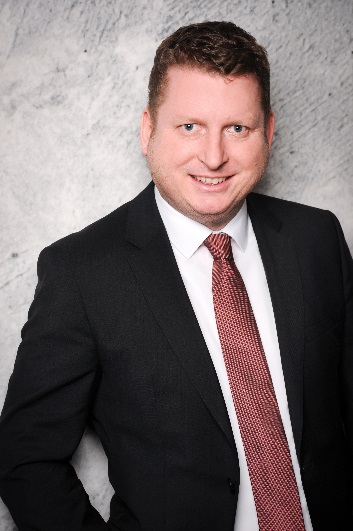 Präsident des Oberlandesgerichts Dr. Werner Richter hat Stefan Borchert die Urkunde zur Ernennung zum Direktor des Amtsgerichts Langenfeld übergeben. Präsident des Landgerichts Dr. Bernd Scheiff begrüßte ihn mit den Mitarbeitern des Amtsgerichts Langenfeld an seiner neuen Wirkungsstätte. Stefan Borchert ist Nachfolger von Lutz Wollenhaupt, der seit März 2002 Direktor des Amtsgerichts Langenfeld war und Ende Februar 2019 in den Ruhestand getreten ist.Der gebürtige Göttinger Stefan Borchert trat im Jahr 2002 in den richterlichen Dienst des Landes Nordrhein-Westfalen ein und wurde 2005 zum Richter am Landgericht Mönchengladbach und 2006 zum Richter am Amtsgericht Mönchengladbach ernannt. Ab 2011 war  er dort auch mit Aufgaben der Gerichtsverwaltung befasst. Seit November 2012 war Stefan Borchert während einer dreijährigen Abordnung im Ministerium der Justiz des Landes Nordrhein-Westfalen als Referent insbesondere mit der IT-Zentralisierung befasst. Im November 2015 wurde Stefan Borchert dann zum ständigen Vertreter der Direktorin des Amtsgerichts Ratingen befördert. Dort bearbeitete er ein Familiendezernat, war Beauftragter für den Haushalt und stellvertretender Pressesprecher. Zudem war er für Bau- und IT-Angelegenheiten zuständig.Stefan Borchert ist verheiratet und Vater von zwei Kindern. Dr. Elisabeth StöveVorsitzende Richterin am LandgerichtPressesprecherin des Landgerichts05.03.2019Seite 1 von 16/2019Dr. Elisabeth StöveVors. Richterin am LandgerichtPressesprecherinTelefon	0211 8306 - 51680pressestelle@lg-duesseldorf.nrw.deDienstgebäude undLieferanschrift:Werdener Straße 140227 DüsseldorfTelefon	0211 8306 - 0verwaltung@lg-duesseldorf.nrw.dewww.lg-duesseldorf.nrw.deÖffentliche Verkehrsmittel:Verkehrsknotenpunkt:
 Oberbilker Markt 
erreichbar mit 
U-Bahn 
74 / 77 / 79Straßenbahn 
706 
Bus
732 / 736 / 805 / 806 / 817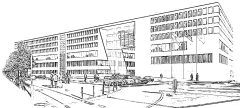 